Politique de confidentialité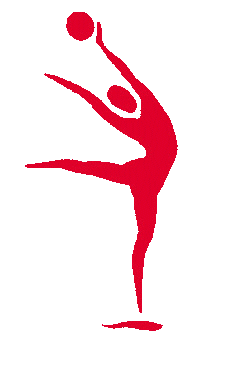 On désignera ci-après comme « l’adhérent », l’adhérent ou son représentant légal dans le cas où l’adhérent est mineur.Dans le cadre d’une inscription, le club du SCMS GR collecte des données personnelles de l’adhérent. Les données collectées sont celles demandées dans le dossier d’inscription ainsi que la catégorie en compétition, décidée par les entraîneurs.Les données suivantes sont conservées sur 5 ans afin de calculer des statistiques anonymisées : nom de famille, prénom, genre, date de naissance.Toutes les autres données sont stockées pour la saison sportive (septembre à septembre). Elles sont conservées pour la saison suivante en cas de réinscription et seront supprimées dès que l’adhérent cesse de renouveler son adhésion au club.L’adhérent peut modifier ses données (sauf la catégorie de compétition) à tout moment sur la plateforme AssoConnect. En cas de modification d’informations de contact, il est préférable d’en informer le bureau par mail (club@scms-gr.fr).L’adhérent peut, à tout moment, déposer une plainte auprès d’une autorité de contrôle compétente pour la gestion des données personnelles (la CNIL, par exemple).Coordonnées de l’entité collectant les donnéesSCMS GRMaison des AssociationsHôtel de Ville06370 MOUANS SARTOUXEn cas de problème ou de réclamation, envoyez un email à club@scms-gr.fr.En s’inscrivant au club du SCMS GR, l’adhérent accepte les traitements suivants de ses données personnelles :Stocker les données personnelles sur la plateforme AssoConnect (conforme à la RGPD, voir politique de confidentialité)Autoriser les membres de l’équipe technique ou administrative du SCMS GR à accéder aux données personnelles de l’adhérent sur la plateforme AssoConnectCommuniquer les données nécessaires à la Fédération Française de Gymnastique (conforme à la RGPD, voir politique de confidentialité) afin d’obtenir une licenceCréer des listings téléphoniques à destination des entraîneurs afin de :Prévenir en cas de changement de planningContacter un proche en cas d’incident ou d’imprévuInformer les encadrants de possibles allergies ou contraintes alimentaires dans le cadre d’événements où les adhérents ne sont pas sous la supervision de leurs parents (stages, spectacles…)Recevoir des communications liées à des événements liés à la vie du club et à la vie du groupe de l’adhérent (assemblées générales, galas, compétitions…)Autoriser les membres du bureau du SCMS GR à contacter l’adhérent en cas de problème avec un paiementAutoriser l’équipe technique ou administrative du SCMS GR à exporter les données nécessaires à la constitution d’un dossier club pour un départ en compétition et pour la durée de la compétition (pour les adhérents participant à des compétitions)Les traitements suivants sont soumis au consentement de l’adhérent :Le retrait du consentement peut se faire à tout moment mais n’est pas rétroactif : mettez à jour ce document sur AssoConnect et envoyez un mail au bureau du club (club@scms-gr.fr). Votre demande sera traitée dans les meilleurs délais.Autorisez-vous le SCMS GR à stocker des photos ou vidéos de l’adhérent ? Dans ce cas, les photos ou vidéos seront stockées pour une durée de 10 ans. Oui                NonAutorisez-vous le SCMS GR à reproduire l’image de l’adhérent sur support papier ou numérique ? Je renonce alors à demander une quelconque compensation, à quel titre que ce soit, pour la participation de l’adhérent à la prise de vue et à sa diffusion. Oui                NonAutorisez-vous le SCMS GR à utiliser les informations sur le lieu de scolarisation de l’adhérent pour lui proposer, si applicable, de prendre part au groupe des Horaires Aménagés ? Oui                NonNom et prénom de la personne remplissant le formulaire : Nom et prénom de l’adhérent :